COLLECTIVITE : 		                                                		Catégorie: MOTIF DE LICENCIEMENT :La disparition du besoin ou la suppression de l'emploi qui a justifié le recrutement de l'agent. La transformation du besoin ou de l'emploi qui a justifié le recrutement, lorsque l'adaptation de l'agent au nouveau besoin n'est pas possible. Le recrutement d'un fonctionnaire lorsqu'il s'agit de pourvoir un emploi soumis à la règle énoncée à l'article 3 de la loi du 13 juillet 1983 susvisée. Le refus par l'agent d'une modification d'un élément substantiel du contrat proposée dans les conditions prévus à l'article 39-4. L'impossibilité de réemploi de l'agent, dans les conditions prévues à l'article 33, à l'issue d'un congé sans rémunération.Joindre : copie des pièces figurant au dossier individuel (notamment le contrat de travail) et des pièces sur lesquelles l’autorité territoriale entend fonder sa décision.Fait à    le                           								   Signature de l’autorité territoriale____________________________________________________________________________Coordonnées personne en charge du dossier :   FIN DE FONCTIONS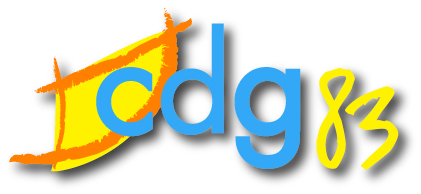 LICENCIEMENTLicenciement dans l’intérêt du serviceLicenciement dans l’intérêt du serviceArticles 39-3 et 39-5 du décret n°88-145 du 15 février 1988Sans préjudice des dispositions relatives au licenciement pour faute disciplinaire, pour insuffisance professionnelle ou pour inaptitude physique, le licenciement d'un agent contractuel recruté sur un emploi permanent conformément à l'article 3-3 de la loi du 26 janvier 1984 susvisée peut être notamment justifié par l'un des motifs suivants : 1° La disparition du besoin ou la suppression de l'emploi qui a justifié le recrutement de l'agent ; 2° La transformation du besoin ou de l'emploi qui a justifié le recrutement, lorsque l'adaptation de l'agent au nouveau besoin n'est pas possible ; 3° Le recrutement d'un fonctionnaire lorsqu'il s'agit de pourvoir un emploi soumis à la règle énoncée à l'article 3 de la loi du 13 juillet 1983 susvisée ; 4° Le refus par l'agent d'une modification d'un élément substantiel du contrat proposée dans les conditions prévus à l'article 39-4 ; 5° L'impossibilité de réemploi de l'agent, dans les conditions prévues à l'article 33, à l'issue d'un congé sans rémunération.Sans préjudice des dispositions relatives au licenciement pour faute disciplinaire, pour insuffisance professionnelle ou pour inaptitude physique, le licenciement d'un agent contractuel recruté sur un emploi permanent conformément à l'article 3-3 de la loi du 26 janvier 1984 susvisée peut être notamment justifié par l'un des motifs suivants : 1° La disparition du besoin ou la suppression de l'emploi qui a justifié le recrutement de l'agent ; 2° La transformation du besoin ou de l'emploi qui a justifié le recrutement, lorsque l'adaptation de l'agent au nouveau besoin n'est pas possible ; 3° Le recrutement d'un fonctionnaire lorsqu'il s'agit de pourvoir un emploi soumis à la règle énoncée à l'article 3 de la loi du 13 juillet 1983 susvisée ; 4° Le refus par l'agent d'une modification d'un élément substantiel du contrat proposée dans les conditions prévus à l'article 39-4 ; 5° L'impossibilité de réemploi de l'agent, dans les conditions prévues à l'article 33, à l'issue d'un congé sans rémunération.Article 20 du décret n°2016-1858 du 23 décembre 2016Les commissions consultatives paritaires sont consultées sur les décisions individuelles relatives aux licenciements des agents contractuels intervenant postérieurement à la période d'essai.Les commissions consultatives paritaires sont consultées sur les décisions individuelles relatives aux licenciements des agents contractuels intervenant postérieurement à la période d'essai.SITUATION DE L’AGENTSITUATION DE L’AGENTSITUATION DE L’AGENTLICENCIEMENT  (la date interviendra après avis de la CCP)NOMPrénomFonction Date d’effet